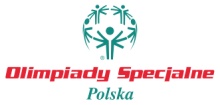 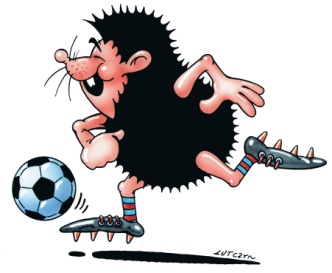 W dniach 29 września – 2 października 2011 r. w Koninie odbędzie się           XII OGÓLNOPOLSKI  TURNIEJ PIŁKI NOŻNEJ DRUŻYN                      7 – OSOBOWYCH OLIMPIAD SPECJALNYCH.Nadrzędnym celem organizacji imprezy jest stworzenie warunków do rywalizacji na poziomie ogólnopolskim dla drużyn biorących udział w rozgrywkach piłkarskich Piłki Nożnej Olimpiad Specjalnych i sprawdzenie poziomu możliwości zawodników z różnych regionów Polski w piłce nożnej.Reprezentantami regionu świętokrzyskiego są zawodnicy Sekcji Olimpiad Specjalnych  „TRAMP”, działającej przy Specjalnym Ośrodku Szkolno – Wychowawczym w Niemienicach. Piłka nożna to bardzo popularna dyscyplina, zawodnicy z Niemienic kilka lat doskonalą swoje umiejętności. W ostatnim roku drużyna „TRAMP” Niemienice wywalczyła złoty medal na Świętokrzyskim Turnieju Piłki Nożnej Olimpiad Specjalnych rozgrywanym w Jędrzejowie. Ten sukces stworzył szansę udziału tej drużyny w turnieju ogólnopolskim.  Trzymamy kciuki za dobre występy zawodników w Koninie!!!